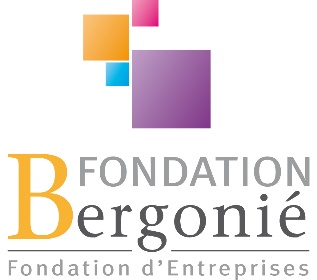 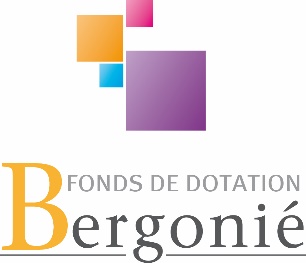 Appel à Projets  2016Formulaire de CandidatureCe document doit être rempli et envoyé  par mail en version PDF ou Word  à claudine.matt@fondation-bergonie.org.Porteur du projet (Personne introduisant le projet)Nom, prénom (un projet peut être introduit par une équipe, mentionnez alors le nom de son représentant) : ………………………………………………………………………………………………………………………………………………………………………………………………………………………...Fonction : ………………………………………………………………………………………………Tél. : 	…………………………………..	E-mail : ………………………………………………Nom du service ou laboratoire où est localisé  le projet : …………………………………………………………………………………………………………………………………………………………………………………………………………………………Nom du responsable du service ou laboratoire concerné :…………………………………………………………………………………………………………………………………………………………………………………………………………………………Décrivez votre projetVotre projet doit correspondre à l’objet de la Fondation qui est le suivant : « Soutenir des actions d’intérêt général en faveur de la lutte contre le cancer, et notamment soutenir les moyens de la recherche, améliorer le confort des patients et de leurs familles, et favoriser certains investissements innovants. Favoriser les actions de prévention et de sensibilisation ».Nom du projet :                           …………………………………………………………………..………………………………………………………………………………………………………………………………………………………………………………………………………………………………………………………………………………………………………………………………………Synthétisez votre projet en une ou deux phrases-clefs : …………………………………………….……………………………………………………………………………………………………………………………………………………………………………………………………………………………………………………………………………………………………………………………………………………………………………………………………………………………………………….......Décrivez votre projet de façon détaillée (la documentation des différents items est importante pour faciliter le travail du Comité de Sélection):(Justification, nature, bénéficiaires directs ou indirects, objectifs, estimation du nombre de patients concernés, faisabilité, mise en œuvre  suivi et calendrier prévus, retombées attendues, etc..). Précisez également si ce projet est original ou la continuation d’un projet précédent………………………………………………………………………………………………………………………………………………………………………………………………………………………………………………………………………………………………………………………………………………………………………………………………………………………………………………………………………………………………………………………………………………………………………………………………………………………………………………………………………………………………………………………………………………………………………………………………………………………………………………………………………………………………………………………………………………………………………………………………………………………………………………………………………………………………………………………………………………………………………………………………………………………………………………………………………………………………………………………………………………………………………………………………………………………………………………………………………………………………………………………………………………………………………………………………………………………………………………………………………………………………………………………………………………………………………………………………………………………………………………………………………………………………………………………………....Comment est-il prévu d’évaluer l’impact de votre projet, à son terme et lors des évaluations intermédiaires par le Comité Scientifique de la Fondation?……………………………………………………………………………………………………………………………………………………………………………………………………………………………………………………………………………………………………………………………………………………………………………………………………………………………………………………………………………………………………………………………………………………………………………………………………………………………………………………………………………………………………………………………………………………………………………………………BudgetMontant total du projet : EUR..................................................................................................Coût total en investissement : EUR…………………………………………………………………Coût total en fonctionnement : EUR ………………………………………………………………Montant demandé à la Fondation Bergonié : EUR……………………………………………..Si ce montant est inférieur au montant total du projet, expliquez comment et à quelle(s) date(s) les fonds complémentaires nécessaires à sa réalisation seront obtenus:  ………………………………………………………………………………………………………………………………………………………………………………………………………………………………………………………………………………………………………………………………………………………………………………………………………………………………………………………………………………………………………………………………………………………………………………………………………………………………………………………………………………………………………………………………………………………………………………………………………………………………………………………………………………………………………………………………………………………………………………………………………………………Ce projet associe t-il d’autres partenaires (privées, publics…)?(Si OUI : Lesquels ? Pour quel montant ? Quels engagements pris à ce jour ?)………………………………………………………………………………………………………………………………………………………………………………………………………………………………………………………………………………………………………………………………………………………………………………………………………………………………………………………………………………………………………………………………………………………………………………………………………………………………………………………………………………………………………………………………………………………………………………………………………………………………………………………………………………………………………………………………………………………………………………………………………………………CalendrierEtat d’avancement du projet : ………………………………………………………………………………………………………………………………………………………………………………………………………………………………………………………………………………………………………………………………………………………………………………………………………………………………Date à laquelle le projet sera opérationnel (c’est à dire prêt à démarrer) ?  .……………….…………………………………………………………………………………………..……………………………………………………………………………………………………………Durée de vie prévue du projet :…………………………………………………………………………………………………………………………………………………………………………………………………………......................Mode de suivi de l’avancement du projet : …………………………………………………………………………………………………………………………………………………………………………………………………………………………Remarques éventuelles :……………………………………………………………………………………………………………………………………………………………………………………………………………………………………………………………………………………………………………………………………………………………………………………………………………………………………………………………………………………………………………………………………………………………………………………………………………………………………………………………………………………………………………………………………………………………………………………………ContactPour nous contacter :Claudine Matt, directrice : 06 27 41 20 13 ou par e-mail : claudine.matt@fondation-bergonie.orgFormulaire à renvoyer avant le 15 septembre 2016 à cette même adresse  Partie réservée à la FondationCommentaires sur le projetProposition du ConseilMontant affecté : EURConditions de versement Partie réservée au Fonds de dotationCommentaires sur le projetProposition du ConseilMontant affecté : EURConditions de versement